Class 18	Neuter DogClass 18a	Neuter BitchClass 1	Baby Puppy DogClass 1a	Baby Puppy BitchClass 2	Minor Puppy DogClass 3	Puppy DogClass 4	Junior DogClass 5	Intermediate DogClass 8	Limit DogClass 10	Australian Bred DogClass 11	Open DogClass 12	Veteran DogClass 2a	Minor Puppy BitchClass 3a	Puppy BitchClass 4a	Junior BitchClass 5a	Intermediate BitchClass 8a	Limit BitchClass 10a	Australian Bred BitchClass 11a	Open Bitch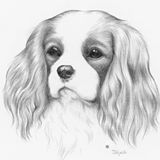 GENERAL SPECIALSBEST EXHIBIT IN SHOW        							……24……RUNNER UP TO BEST EXHIBIT       							123…… BEST OPPOSITE SEX IN SHOW      							       …123BEST BABY PUPPY IN SHOW         							………58…BEST OPPOSITE SEX BABY PUPPY        						………3…BEST MINOR PUPPY IN SHOW      							………11…BEST OPPOSITE SEX MINOR PUPPY        		 				…………75BEST PUPPY IN SHOW          								…………77BEST OPPOSITE SEX PUPPY          				  			…………17BEST JUNIOR IN SHOW         								………24…BEST OPPOSITE SEX JUNIOR       							………86…BEST INTERMEDIATE IN SHOW       						       …………      97BEST OPPOSITE SEX INTERMEDIATE     						………28…BEST LIMIT IN SHOW          								……101…BEST OPPOSITE SEX LIMIT        							……33……BEST AUSTRALIAN BRED IN SHOW          						……38……BEST OPPOSITE AUSTRALIAN BRED						……111…BEST OPEN IN SHOW          								…123……BEST OPPOSITE SEX OPEN         							…48………BEST VETERAN IN SHOW         							……53……BEST OPPOSITE SEX VETERAN							…NA……BEST NEUTER IN SHOW         							131……RNNER UP NEUTER IN SHOW							128………BEST OPPOSITE SEX NEUTER        							128…………SPECIAL CLASSES						   			VICTORIAN OWNER BRED		         						…45………  BEST INTERSTATE EXHIBIT						 		…95……… BEST BLENHIEN COAT & COLOUR          				 		…29……… BEST TRICOLOUR COAT & COLOUR        						 98………BEST RUBY COAT & COLOUR        							106………BEST BLACK & TAN COAT & COLOUR        					 ……41……127Windlow PDUAL CH (NEUTER) (RO) DAVENTRI MIDNIGHT DASH CDX RAE4 TDX JDX SD SPD ETDUAL CH (NEUTER) (RO) DAVENTRI MIDNIGHT DASH CDX RAE4 TDX JDX SD SPD ET310021757215 Mar 2009Bred By: Daventri KennelsTricolourCh Daventri Copper Gem x Ch Daventri Night WhispersCh Daventri Copper Gem x Ch Daventri Night WhispersCh Daventri Copper Gem x Ch Daventri Night Whispers128Giggins JNEUT. CH. CAVALRITE SIR LANCELOTNEUT. CH. CAVALRITE SIR LANCELOT410024927105 Oct 2014Bred By: Ms M J BakerBlack & TanAstradan Wild Colonial Boy x Cavalrite Petite SirahAstradan Wild Colonial Boy x Cavalrite Petite SirahAstradan Wild Colonial Boy x Cavalrite Petite Sirah1st1282nd127Neuter Dog128Points7Reserve127129Ms V. R. McLaughlinAUST. CH NEUTER GRAND CH. DAPSEN EYE CATCHERAUST. CH NEUTER GRAND CH. DAPSEN EYE CATCHER310022575327 Jul 2009Bred By: Mrs. D. PetersenBlenheimCh Dapsen Whoops x Ch Dapsen Mis IndipendantCh Dapsen Whoops x Ch Dapsen Mis IndipendantCh Dapsen Whoops x Ch Dapsen Mis Indipendant130Sue SmithNUET CH DANCING WITH THE STARS RN JD SD SPD HTM.N FS.NNUET CH DANCING WITH THE STARS RN JD SD SPD HTM.N FS.N310022565213 Aug 2009Bred By: EXHBlenheimCh Cabrook Flashdance x Ch Nuet Ch Jessicav Wish Upona StarCh Cabrook Flashdance x Ch Nuet Ch Jessicav Wish Upona StarCh Cabrook Flashdance x Ch Nuet Ch Jessicav Wish Upona Star131Joy McInnesNZ CH & AUST GR CH NEUT CH INNESVEIL CLASSIC DESIGNNZ CH & AUST GR CH NEUT CH INNESVEIL CLASSIC DESIGN310022642301 Sep 2009Bred By: Joy McInnesBlenheimCh Kelzarki Classical Jazz x Eireannmada Rich N FamousCh Kelzarki Classical Jazz x Eireannmada Rich N FamousCh Kelzarki Classical Jazz x Eireannmada Rich N Famous132Milne LELVREAV CARAMEL FUDGE CD RNELVREAV CARAMEL FUDGE CD RN310028815729 Mar 2013Bred By: Reavley SBlenheimCh Dapsen Destruction Man x Daventri Caramel CremeCh Dapsen Destruction Man x Daventri Caramel CremeCh Dapsen Destruction Man x Daventri Caramel Creme133Mr E Howden & Mrs P FinnieCH CHINACAV DESTINYCH CHINACAV DESTINY310029333008 Aug 2013Bred By: Simons GBlenheimCh Toraylac Masterpiece (Imp Uk) x Elfking Little MariaCh Toraylac Masterpiece (Imp Uk) x Elfking Little MariaCh Toraylac Masterpiece (Imp Uk) x Elfking Little Maria1st1312nd1293rd1324th1305th133Neuter Bitch131Points9Reserve1291Mathew Morse & Will HendersonMATMOR JOSE CARRERAS (AI)MATMOR JOSE CARRERAS (AI)310037061522 Dec 2017Bred By: Mathew Morse & Will HendersonBlack & TanUk Ch Harana Alfie Boe (Imp Uk) x Supreme Ch Matmor Secret SocietyUk Ch Harana Alfie Boe (Imp Uk) x Supreme Ch Matmor Secret SocietyUk Ch Harana Alfie Boe (Imp Uk) x Supreme Ch Matmor Secret Society2Mathew Morse & Will HendersonMATMOR PLACIDO DOMINGO (AI)MATMOR PLACIDO DOMINGO (AI)310037061622 Dec 2017Bred By: Mathew Morse & Will HendersonBlack & TanUk Ch Harana Alfie Boe (Imp Uk) x Supreme Ch Matmor Secret SocietyUk Ch Harana Alfie Boe (Imp Uk) x Supreme Ch Matmor Secret SocietyUk Ch Harana Alfie Boe (Imp Uk) x Supreme Ch Matmor Secret Society3Kym BrooksbyCAVASHON TOP PICKCAVASHON TOP PICK510010424106 Jan 2018Bred By: Kym BrooksbyBlenheimSup Ch Cavashon Pick Me x Cavashon Valley Of The DollsSup Ch Cavashon Pick Me x Cavashon Valley Of The DollsSup Ch Cavashon Pick Me x Cavashon Valley Of The Dolls4MRS B SCHMIDTBRADES JUST GOLDBRADES JUST GOLD310037108714 Feb 2018Bred By: BRADESBlenheimCharnell Hogan (Jw) (Imp Uk) x Ch Brades BootyliciousCharnell Hogan (Jw) (Imp Uk) x Ch Brades BootyliciousCharnell Hogan (Jw) (Imp Uk) x Ch Brades Bootylicious5MRS B SCHMIDTBRADES PURE GOLDBRADES PURE GOLD310037108614 Feb 2018Bred By: BRADESBlenheimCharnell Hogan (Jw) (Imp Uk) x Ch Brades BootyliciousCharnell Hogan (Jw) (Imp Uk) x Ch Brades BootyliciousCharnell Hogan (Jw) (Imp Uk) x Ch Brades Bootylicious6Mr Ryan ArmstrongRYANZ TEDDINGTONRYANZ TEDDINGTON310037266021 Feb 2018Bred By: Mr Ryan ArmstrongBlenheimBlacktree Forever A Rebel x Ryanz MagnoliaBlacktree Forever A Rebel x Ryanz MagnoliaBlacktree Forever A Rebel x Ryanz Magnolia7Sue SmithJESSICAV TOP GUN HEROJESSICAV TOP GUN HERO310037258323 Feb 2018Bred By: Sue SmithBlenheimDapsen Flying First Class With Aryed x Jessicav Raise Your GlassDapsen Flying First Class With Aryed x Jessicav Raise Your GlassDapsen Flying First Class With Aryed x Jessicav Raise Your Glass8Mr S & Mrs J WynnJENAWYN CHAMPAGNE SPRITZERJENAWYN CHAMPAGNE SPRITZER310037199401 Mar 2018Bred By: Mr S & Mrs J WynnBlenheimNz Ch Ch Innesveil Classic Lover x Jenawyn Champagne CocktailNz Ch Ch Innesveil Classic Lover x Jenawyn Champagne CocktailNz Ch Ch Innesveil Classic Lover x Jenawyn Champagne Cocktail9Kym BrooksbyCAVASHON BLACK X SCAVASHON BLACK X S510010543908 Mar 2018Bred By: Kym BrooksbyTricolourCh Cavashon Pistols At Dawn x Ch Cavashon Pretty In BlackCh Cavashon Pistols At Dawn x Ch Cavashon Pretty In BlackCh Cavashon Pistols At Dawn x Ch Cavashon Pretty In Black10Paterson SCABROOK SANTANACABROOK SANTANA510010535410 Mar 2018Bred By: Paterson STricolourCh Bentwood Carlos (Imp Uk) x Ch Cabrook Im A CharmerCh Bentwood Carlos (Imp Uk) x Ch Cabrook Im A CharmerCh Bentwood Carlos (Imp Uk) x Ch Cabrook Im A Charmer1st32nd83rd44th15th655Caribelle KnlsCARIBELLE ICE COOL LADYCARIBELLE ICE COOL LADY310037047918 Dec 2017Bred By: Caribelle KnlsBlenheimCh Caribelle Icy Cold But Cool (Ai) x Caribelle Love Goes OnCh Caribelle Icy Cold But Cool (Ai) x Caribelle Love Goes OnCh Caribelle Icy Cold But Cool (Ai) x Caribelle Love Goes On56Caribelle KnlsCARIBELLE KINDA COOLCARIBELLE KINDA COOL310037048018 Dec 2017Bred By: Caribelle KnlsBlenheimCh Caribelle Icy Cold But Cool (Ai) x Caribelle Love Goes OnCh Caribelle Icy Cold But Cool (Ai) x Caribelle Love Goes OnCh Caribelle Icy Cold But Cool (Ai) x Caribelle Love Goes On57Mathew Morse & Will HendersonMATMOR LA STUPENDA (AI)MATMOR LA STUPENDA (AI)310037061722 Dec 2017Bred By: Mathew Morse & Will HendersonRubyUk Ch Harana Alfie Boe (Imp Uk) x Supreme Ch Matmor Secret SocietyUk Ch Harana Alfie Boe (Imp Uk) x Supreme Ch Matmor Secret SocietyUk Ch Harana Alfie Boe (Imp Uk) x Supreme Ch Matmor Secret Society58Mathew Morse & Will HendersonMATMOR THRILLED TO BITSMATMOR THRILLED TO BITS310037178404 Jan 2018Bred By: Mathew Morse & Will HendersonRubySupreme Ch Matmor A Scandalous Affair x Matmor Thrill SeekerSupreme Ch Matmor A Scandalous Affair x Matmor Thrill SeekerSupreme Ch Matmor A Scandalous Affair x Matmor Thrill Seeker59Mrs. B. ByrneTORQUELA FOXY LADYTORQUELA FOXY LADY310036981124 Jan 2018Bred By: Mrs B ByrneBlenheimElfking Big Boss x Torquela Opal Lea Amour RnElfking Big Boss x Torquela Opal Lea Amour RnElfking Big Boss x Torquela Opal Lea Amour Rn60Ms D L PetersenDAPSEN THERES NO FOOLIN MEDAPSEN THERES NO FOOLIN ME310037304701 Feb 2018Bred By: EXHTricolourDapsen Whos Foolin Who x Dapsen Always Bet On Th BlondeDapsen Whos Foolin Who x Dapsen Always Bet On Th BlondeDapsen Whos Foolin Who x Dapsen Always Bet On Th Blonde61Mrs. G.M. Cheney.KWEZNAY LAYLAKWEZNAY LAYLA310037235701 Feb 2018Bred By: Mrs. G.M. CheneyBlack & TanSup Ch Belljari Chasing The Sun x Kweznay Queen Of The NightSup Ch Belljari Chasing The Sun x Kweznay Queen Of The NightSup Ch Belljari Chasing The Sun x Kweznay Queen Of The Night62J W KellyCLARELLY BLACK PEARLCLARELLY BLACK PEARL310037307002 Feb 2018Bred By: Jan KellyBlack and TanCh. Coatesville Master Plan (Ai) x Ch, Clarelly Shine On MeCh. Coatesville Master Plan (Ai) x Ch, Clarelly Shine On MeCh. Coatesville Master Plan (Ai) x Ch, Clarelly Shine On Me63J W KellyCLARELLY TILLY BE IN ME HEARTCLARELLY TILLY BE IN ME HEART310037307302 Feb 2018Bred By: Jan KellyRubyCh. Coatesville Master Plan (Ai) x Ch. Clarelly Shine On MeCh. Coatesville Master Plan (Ai) x Ch. Clarelly Shine On MeCh. Coatesville Master Plan (Ai) x Ch. Clarelly Shine On Me64Joy McInnesINNESVEIL NORTHERN LIGHTSINNESVEIL NORTHERN LIGHTS310037112805 Feb 2018Bred By: Joy McInnesBlenheimWoodhay Franco x Ch Innesveil Northern BelleWoodhay Franco x Ch Innesveil Northern BelleWoodhay Franco x Ch Innesveil Northern Belle65Mr Ryan ArmstrongRYANZ LEILANIRYANZ LEILANI310037266221 Feb 2018Bred By: Mr Ryan ArmstrongBlenheimBlacktree Forever A Rebel x Ryanz MagnoliaBlacktree Forever A Rebel x Ryanz MagnoliaBlacktree Forever A Rebel x Ryanz Magnolia66Mr S & Mrs J WynnJENAWYN LOVES CHAMPAGNEJENAWYN LOVES CHAMPAGNE310037199301 Mar 2018Bred By: Mr S & Mrs J WynnBlenheimNz Ch Ch Innesveil Classic Lover x Jenawyn Champagne CocktailNz Ch Ch Innesveil Classic Lover x Jenawyn Champagne CocktailNz Ch Ch Innesveil Classic Lover x Jenawyn Champagne Cocktail67Paterson SCABROOK GYPSY QUEENCABROOK GYPSY QUEEN510010535710 Mar 2018Bred By: Paterson SBlenheimCh Bentwood Carlos (Imp Uk) x Ch Cabrook Im A CharmerCh Bentwood Carlos (Imp Uk) x Ch Cabrook Im A CharmerCh Bentwood Carlos (Imp Uk) x Ch Cabrook Im A Charmer68Paterson SCABROOK MY SHARONACABROOK MY SHARONA510010535610 Mar 2018Bred By: Paterson SBlenheimCh Bentwood Carlos (Imp Uk) x Ch Cabrook Im A CharmerCh Bentwood Carlos (Imp Uk) x Ch Cabrook Im A CharmerCh Bentwood Carlos (Imp Uk) x Ch Cabrook Im A Charmer1st582nd643rd654th555th5911Kym BrooksbyCAVASHON KINGSMANCAVASHON KINGSMAN510010269605 Oct 2017Bred By: Kym BrooksbyBlenheimOnly Rameses Dobry Rok (Imp Pol) x Ch Cavashon Keep Me In Your HeartOnly Rameses Dobry Rok (Imp Pol) x Ch Cavashon Keep Me In Your HeartOnly Rameses Dobry Rok (Imp Pol) x Ch Cavashon Keep Me In Your HeartA 12G & J WilshierCAVLAMOUR CAUSE A COMMOTIONCAVLAMOUR CAUSE A COMMOTION410029833220 Oct 2017Bred By: G & J WilshierBlenheimCh Cavlamour Rebel Withoutacause x Ch Ceellen Incy WincyCh Cavlamour Rebel Withoutacause x Ch Ceellen Incy WincyCh Cavlamour Rebel Withoutacause x Ch Ceellen Incy WincyA 13Kym BrooksbyCAVASHON MCDREAMYCAVASHON MCDREAMY510010366322 Oct 2017Bred By: Kym BrooksbyBlenheimCh Cavashon Pistols At Dawn x Ch Cavashon Secret AffairCh Cavashon Pistols At Dawn x Ch Cavashon Secret AffairCh Cavashon Pistols At Dawn x Ch Cavashon Secret Affair14Ms D L PetersenDAPSEN THE DESTROYERDAPSEN THE DESTROYER310036860031 Oct 2017Bred By: ExhibitorBlenheimCh Dapsen Destruction Man x Dapsen Can I Get A MomentCh Dapsen Destruction Man x Dapsen Can I Get A MomentCh Dapsen Destruction Man x Dapsen Can I Get A Moment15Mrs L MorrisCOLOORA COOL CALCULATIONCOLOORA COOL CALCULATION210048736724 Nov 2017Bred By: Mrs Lyndy MorrisBlenheimCh Caribelle Icy Cold But Cool (Ai) x Coloora Party ShoesCh Caribelle Icy Cold But Cool (Ai) x Coloora Party ShoesCh Caribelle Icy Cold But Cool (Ai) x Coloora Party Shoes1st112nd143rd154th5th16Mathew Morse & Will HendersonMATMOR SOCIETY HEIRMATMOR SOCIETY HEIR310036219526 Jun 2017Bred By: Mathew Morse & Will HendersonRubySupreme Ch Matmor Colour Sergeant x Supreme Ch Matmor Secret SocietySupreme Ch Matmor Colour Sergeant x Supreme Ch Matmor Secret SocietySupreme Ch Matmor Colour Sergeant x Supreme Ch Matmor Secret Society17Kym BrooksbyCH CAVASHON EYE CONCH CAVASHON EYE CON510010194007 Jul 2017Bred By: Kym BrooksbyBlenheimSup Ch Cavashon Pick Me x Ch Cavashon Innocent EyesSup Ch Cavashon Pick Me x Ch Cavashon Innocent EyesSup Ch Cavashon Pick Me x Ch Cavashon Innocent Eyes18Joy McInnesINNESVEIL SMOOTH OPERATORINNESVEIL SMOOTH OPERATOR310036318628 Jul 2017Bred By: Joy McInnesBlenheimCh Bentwood Carlos (Imp Uk) x Ch Innesveil Northern BelleCh Bentwood Carlos (Imp Uk) x Ch Innesveil Northern BelleCh Bentwood Carlos (Imp Uk) x Ch Innesveil Northern Belle19Ryan ArmstrongRYANZ ARISTOCRATRYANZ ARISTOCRAT310036382821 Aug 2017Bred By: Ryan ArmstrongBlenheimCh Bentwood Carlos (Imp Uk) x Ryanz Violets R BlueCh Bentwood Carlos (Imp Uk) x Ryanz Violets R BlueCh Bentwood Carlos (Imp Uk) x Ryanz Violets R Blue20Marilyn MadiganMERSEYPORT SAZERACMERSEYPORT SAZERAC210048262107 Sep 2017Bred By: Marilyn MadiganBlenheimCh Clopsville Rico Chico (Imp Uk) x Merseyport Mai TaiCh Clopsville Rico Chico (Imp Uk) x Merseyport Mai TaiCh Clopsville Rico Chico (Imp Uk) x Merseyport Mai Tai21Miss C TaylorKASADECAV BEAM ME UP SCOTTYKASADECAV BEAM ME UP SCOTTY310036431125 Sep 2017Bred By: EXHRubySup Ch Matmor A Scandalous Affair x Ch Kasadecav Rogue LegacySup Ch Matmor A Scandalous Affair x Ch Kasadecav Rogue LegacySup Ch Matmor A Scandalous Affair x Ch Kasadecav Rogue Legacy1st172nd213rd194th165th1822Paterson SCABROOK WAT A LEGEND (AI)CABROOK WAT A LEGEND (AI)510009737218 Dec 2016Bred By: Paterson SBlenheimCh Phrenchy Watshizname (Imp Uk) x Ch Cabrook Cockney AffairCh Phrenchy Watshizname (Imp Uk) x Ch Cabrook Cockney AffairCh Phrenchy Watshizname (Imp Uk) x Ch Cabrook Cockney AffairA 23Kym BrooksbyCH CAVASHON THE SECRET IS OUTCH CAVASHON THE SECRET IS OUT510009837527 Jan 2017Bred By: K.BrooksbyBlenheimCh Cavashon Pistols At Dawn x Ch Cavashon Secret AffairCh Cavashon Pistols At Dawn x Ch Cavashon Secret AffairCh Cavashon Pistols At Dawn x Ch Cavashon Secret Affair24Ms D L PetersenDAPSEN CHIP OFF THE OL BLOCKDAPSEN CHIP OFF THE OL BLOCK310035953717 Mar 2017Bred By: ExhibitorBlenheimSup Ch Dapsen Flying High x Sup Ch Dapsen BejazzledSup Ch Dapsen Flying High x Sup Ch Dapsen BejazzledSup Ch Dapsen Flying High x Sup Ch Dapsen Bejazzled25Mathew Morse & Will HendersonMATMOR WE DIDN'T START THE FIREMATMOR WE DIDN'T START THE FIRE310035733419 Mar 2017Bred By: Mathew Morse & Will HendersonBlack & TanCh Cobbets Cockney Rebel (Imp Uk) x Matmor Uptown GirlCh Cobbets Cockney Rebel (Imp Uk) x Matmor Uptown GirlCh Cobbets Cockney Rebel (Imp Uk) x Matmor Uptown Girl26Hocking R&LCAIREEN SAY IT OUT LOUDCAIREEN SAY IT OUT LOUD310036022608 Jun 2017Bred By: Hocking R&LBlenheimCh Cobbets Cockney Rebel (Imp Uk) x Dunsfold BronteCh Cobbets Cockney Rebel (Imp Uk) x Dunsfold BronteCh Cobbets Cockney Rebel (Imp Uk) x Dunsfold Bronte1st242nd3rd4th5th27Petersen DMARCAVAN LIVING THE DREAMMARCAVAN LIVING THE DREAM710003588428 Feb 2016Bred By: Silvester MBlenheimLorphil Light My Fire (Imp Deu) x Dapsen He Made Me BlushLorphil Light My Fire (Imp Deu) x Dapsen He Made Me BlushLorphil Light My Fire (Imp Deu) x Dapsen He Made Me Blush28Caribelle KennelsCH CARIBELLE ICY COLD BUT COOL (AI)CH CARIBELLE ICY COLD BUT COOL (AI)310034351615 May 2016Bred By: EXHBlenheimAm/Can Ch Kinvaar Believer Fever (Imp Usa) x Sup Ch Caribelle Fairy TaleAm/Can Ch Kinvaar Believer Fever (Imp Usa) x Sup Ch Caribelle Fairy TaleAm/Can Ch Kinvaar Believer Fever (Imp Usa) x Sup Ch Caribelle Fairy Tale29Giggins JINNESVEIL LOVES DESIGNINNESVEIL LOVES DESIGN310034298005 Jun 2016Bred By: Mcinnes JBlenheimNz Ch. Aus Ch. Innesveil Classic Lover x Ch. Chevalove Imperial DesignNz Ch. Aus Ch. Innesveil Classic Lover x Ch. Chevalove Imperial DesignNz Ch. Aus Ch. Innesveil Classic Lover x Ch. Chevalove Imperial Design30Mr S WraithCH MATMOR REMY MARTINCH MATMOR REMY MARTIN310034643324 Jul 2016Bred By: Mr M L Morse & Mr W A HendersonRubySup Ch Matmor A Scandalous Affair x Matmor VeuveclicquotSup Ch Matmor A Scandalous Affair x Matmor VeuveclicquotSup Ch Matmor A Scandalous Affair x Matmor Veuveclicquot31Ms D L PetersenCH. DAPSEN FLYING FIRST CLASS WITH ARYEDCH. DAPSEN FLYING FIRST CLASS WITH ARYED310035155213 Nov 2016Bred By: D PBlenheimCh Dapsen Flying High x Ch Dapsen The Winner Takes It AllCh Dapsen Flying High x Ch Dapsen The Winner Takes It AllCh Dapsen Flying High x Ch Dapsen The Winner Takes It All1st282nd273rd304th295th3132Creek MLAKEISHA LORD SPENCERLAKEISHA LORD SPENCER310033868405 Mar 2016Bred By: Ms M CreekBlenheimKorgil Admiral Of The Fleet x Lakeisha Never A DoubtKorgil Admiral Of The Fleet x Lakeisha Never A DoubtKorgil Admiral Of The Fleet x Lakeisha Never A Doubt33Mr S & Mrs J WynnJENAWYN PRECIOUS CARGOJENAWYN PRECIOUS CARGO310034164712 May 2016Bred By: MR S & MRS J WYNNBlenheimCh Jenawyn Wildfire x Axelton SensationCh Jenawyn Wildfire x Axelton SensationCh Jenawyn Wildfire x Axelton Sensation34L H CostelloWINAWAY STEAL THE SPOTLIGHTWINAWAY STEAL THE SPOTLIGHT310035320121 Jan 2017Bred By: L H CostelloBlenheimCh Dapsen Mr Jive x Ch Winaway Stir The PotCh Dapsen Mr Jive x Ch Winaway Stir The PotCh Dapsen Mr Jive x Ch Winaway Stir The Pot35Ms D L PetersenDAPSEN WHOS FOOLIN WHODAPSEN WHOS FOOLIN WHO310035495908 Feb 2017Bred By: Ms D L PetersenTricolourCh Marcavan Sorcerers Secrets (Ai) x Dapsen Boom Bang A BangCh Marcavan Sorcerers Secrets (Ai) x Dapsen Boom Bang A BangCh Marcavan Sorcerers Secrets (Ai) x Dapsen Boom Bang A Bang1st332nd353rd324th3436Joy McInnesNZ CH AUST CH INNESVEIL CLASSIC LOVERNZ CH AUST CH INNESVEIL CLASSIC LOVER310027071008 Mar 2012Bred By: Joy McInnesBlenheimCh Lacelee Liason Of Love x Ch Innesveil Classic MelodyCh Lacelee Liason Of Love x Ch Innesveil Classic MelodyCh Lacelee Liason Of Love x Ch Innesveil Classic Melody37J W KellyCH. CLARELLY PAINT IT BLACK RN JCCH. CLARELLY PAINT IT BLACK RN JC310030788808 Jun 2014Bred By: J KellyBlack and TanCh. Coatesville Foreign Affair x Clarelly Paint The Town RedCh. Coatesville Foreign Affair x Clarelly Paint The Town RedCh. Coatesville Foreign Affair x Clarelly Paint The Town Red38Kym BrooksbyCH CAVASHON PISTOLS AT DAWNCH CAVASHON PISTOLS AT DAWN510008388410 Oct 2014Bred By: K.BrooksbyBlenheimCh Spennithorne Dream Thyme (Imp Uk) x Ch Cavashon Hall Of FameCh Spennithorne Dream Thyme (Imp Uk) x Ch Cavashon Hall Of FameCh Spennithorne Dream Thyme (Imp Uk) x Ch Cavashon Hall Of Fame39Rogers CCH. CHEVALOVE CLASSIC TREASURECH. CHEVALOVE CLASSIC TREASURE210041681110 Oct 2014Bred By: Mr. K & Mrs. M. MunroBlenheimNz Ch. Sup. Ch. Redcrest Royal Treasure (Imp Nz) x Nz Ch. Grand Ch.Neut. Ch. Innesveil Classic DesignNz Ch. Sup. Ch. Redcrest Royal Treasure (Imp Nz) x Nz Ch. Grand Ch.Neut. Ch. Innesveil Classic DesignNz Ch. Sup. Ch. Redcrest Royal Treasure (Imp Nz) x Nz Ch. Grand Ch.Neut. Ch. Innesveil Classic Design40Mr S & Mrs J WynnCH JENAWYN WILDFIRECH JENAWYN WILDFIRE310031710808 Jan 2015Bred By: MR S & MRS J WYNNBlenheimBlacktree Forever A Rebel x Jenawyn Burning FlameBlacktree Forever A Rebel x Jenawyn Burning FlameBlacktree Forever A Rebel x Jenawyn Burning Flame41Ms. V. R. McLaughlin/Mr M. Morse & Mr W. HendersonSUPREME CH MATMOR RHYTHM IS MY BUSINESSSUPREME CH MATMOR RHYTHM IS MY BUSINESS310032218816 Mar 2015Bred By: Mr M. Morse & Mr W. HendersonBlack & TanSup Ch Matmor A Scandalous Affair x Matmor Ella FitzgeraldSup Ch Matmor A Scandalous Affair x Matmor Ella FitzgeraldSup Ch Matmor A Scandalous Affair x Matmor Ella Fitzgerald42D GrawKENORA HE TELLS NO GOSSIPKENORA HE TELLS NO GOSSIP710003420304 Jun 2015Bred By: D GrawTricolourCh Dapsen He Tells No Lies x Ch Clareholm Storm BlossomsCh Dapsen He Tells No Lies x Ch Clareholm Storm BlossomsCh Dapsen He Tells No Lies x Ch Clareholm Storm Blossoms43Mathew Morse & Will HendersonSUPREME CH MATMOR COLOUR SERGEANTSUPREME CH MATMOR COLOUR SERGEANT310033146607 Oct 2015Bred By: Mathew Morse & Will HendersonRubySupreme Ch Matmor A Scandalous Affair x Ch Matmor Trooping The ColourSupreme Ch Matmor A Scandalous Affair x Ch Matmor Trooping The ColourSupreme Ch Matmor A Scandalous Affair x Ch Matmor Trooping The Colour44Silvester MCH MARCAVAN SORCERERS SECRETS (AI)CH MARCAVAN SORCERERS SECRETS (AI)710003524427 Oct 2015Bred By: Silvester MTricolourGer Jr Ch Ger Ch Angel's Pride Benjamin Button (Imp Deu) Vdh-Vk x Ch Marcavan Too Sweet To LieGer Jr Ch Ger Ch Angel's Pride Benjamin Button (Imp Deu) Vdh-Vk x Ch Marcavan Too Sweet To LieGer Jr Ch Ger Ch Angel's Pride Benjamin Button (Imp Deu) Vdh-Vk x Ch Marcavan Too Sweet To Lie45Miss C TaylorKASADECAV ARKHAMS E NYGMAKASADECAV ARKHAMS E NYGMA310035704718 Apr 2017Bred By: Miss C TaylorBlenheimCh. Kasadecav Arkham Knight x Marcavan Secrets Of An Angel (Ai)Ch. Kasadecav Arkham Knight x Marcavan Secrets Of An Angel (Ai)Ch. Kasadecav Arkham Knight x Marcavan Secrets Of An Angel (Ai)1st382nd403rd454th365th4346Kym BrooksbySUP. CH CAVASHON PICK MESUP. CH CAVASHON PICK ME510007631725 May 2013Bred By: K.BrooksbyBlenheimCh Jolainey Made To Measure (Imp Uk) x Cavashon Eclipse Of The HeartCh Jolainey Made To Measure (Imp Uk) x Cavashon Eclipse Of The HeartCh Jolainey Made To Measure (Imp Uk) x Cavashon Eclipse Of The Heart47Gail SimonsCH. JESSICAV DANCING UP A STORMCH. JESSICAV DANCING UP A STORM310030142205 Feb 2014Bred By: Ms C SmithTricolourCh. Marcavan Ryderothastorm x Jessicav Dancin With The StarsCh. Marcavan Ryderothastorm x Jessicav Dancin With The StarsCh. Marcavan Ryderothastorm x Jessicav Dancin With The Stars48Mathew Morse & Will HendersonSUPREME CH MATMOR A SCANDALOUS AFFAIRSUPREME CH MATMOR A SCANDALOUS AFFAIR310030345201 Mar 2014Bred By: Mathew Morse & Will HendersonRubyCh Cobbets Cockney Rebel (Imp Uk) x Supreme Ch Matmor Fun O The FairCh Cobbets Cockney Rebel (Imp Uk) x Supreme Ch Matmor Fun O The FairCh Cobbets Cockney Rebel (Imp Uk) x Supreme Ch Matmor Fun O The Fair49Miss C TaylorCH. KASADECAV ARKHAM KNIGHTCH. KASADECAV ARKHAM KNIGHT310031721401 Jan 2015Bred By: Miss C TaylorBlenheimCh. Chinacav Bond James Bond x Kasadecav Star GazerCh. Chinacav Bond James Bond x Kasadecav Star GazerCh. Chinacav Bond James Bond x Kasadecav Star Gazer50Caribelle KnlsCH CARIBELLE LOVE EM FORGET EMCH CARIBELLE LOVE EM FORGET EM310032464106 May 2015Bred By: EXHBlenheimCh Dapsen Kiss Em And Leave Em x Ch Caribelle Viva La DivaCh Dapsen Kiss Em And Leave Em x Ch Caribelle Viva La DivaCh Dapsen Kiss Em And Leave Em x Ch Caribelle Viva La Diva51Ms D L PetersenSUP CH DAPSEN FLYING HIGHSUP CH DAPSEN FLYING HIGH310032852506 Aug 2015Bred By: ExhibitorBlenheimCh Dapsen Kiss Em N Leave Em x Ch Dapsen Glitters In ChampagneCh Dapsen Kiss Em N Leave Em x Ch Dapsen Glitters In ChampagneCh Dapsen Kiss Em N Leave Em x Ch Dapsen Glitters In Champagne1st482nd463rd514th495th50A52P J NicholsCH  MILETREE ROYALIST  (IMP UK)CH  MILETREE ROYALIST  (IMP UK)AK02492202014 Feb 2009Bred By: P J NicholsBlenheimUk Ch Cinderlace Cromwell (Uk) x Miletree Leona (Uk)Uk Ch Cinderlace Cromwell (Uk) x Miletree Leona (Uk)Uk Ch Cinderlace Cromwell (Uk) x Miletree Leona (Uk)53Paterson SCH COBBETS COCKNEY REBEL  (IMP UK)CH COBBETS COCKNEY REBEL  (IMP UK)AL0047920213 Aug 2009Bred By: Shrimpton SBlenheimCobbets Dizzy Rascal (Jw) (Uk) x Cobbets Lula Tullulah (Uk)Cobbets Dizzy Rascal (Jw) (Uk) x Cobbets Lula Tullulah (Uk)Cobbets Dizzy Rascal (Jw) (Uk) x Cobbets Lula Tullulah (Uk)54Ms D L PetersenCH DAPSEN DESTRUCTION MANCH DAPSEN DESTRUCTION MAN310025063908 Dec 2010Bred By: ExhibitorTricolourCh Dapsen Mr Demolition Man x Dapsen Blonde AmbitionCh Dapsen Mr Demolition Man x Dapsen Blonde AmbitionCh Dapsen Mr Demolition Man x Dapsen Blonde Ambition1st532nd543rdChallenge Dog24Points25Reserve48A 69Miss C TaylorKASADECAV RESISTANCE IS FUTILEKASADECAV RESISTANCE IS FUTILE310036431325 Sep 2017Bred By: EXHBlenheimSup Ch Matmor A Scandalous Affair x Ch Kasadecav Rogue LegacySup Ch Matmor A Scandalous Affair x Ch Kasadecav Rogue LegacySup Ch Matmor A Scandalous Affair x Ch Kasadecav Rogue Legacy70L H CostelloWINAWAY TAKE THE HONOURSWINAWAY TAKE THE HONOURS310036463427 Sep 2017Bred By: ExhBlenheimNz Ch Ch Innesveil Classic Lover x Nz Ch Ch Winaway Take The CakeNz Ch Ch Innesveil Classic Lover x Nz Ch Ch Winaway Take The CakeNz Ch Ch Innesveil Classic Lover x Nz Ch Ch Winaway Take The Cake71Creek MLAKEISHA MIDNIGHT OBSESSIONLAKEISHA MIDNIGHT OBSESSION310036410430 Sep 2017Bred By: Ms M CreekBlack & TanCh Cavashon Black Obsession x Lakeisha Midnight MusicCh Cavashon Black Obsession x Lakeisha Midnight MusicCh Cavashon Black Obsession x Lakeisha Midnight Music72Caribelle KnlsCARIBELLE CHAMPAGNE TOASTCARIBELLE CHAMPAGNE TOAST310036599904 Oct 2017Bred By: Caribelle KnlsBlenheimCh Cavashon Pistols At Dawn x Caribelle Blaze Of GloryCh Cavashon Pistols At Dawn x Caribelle Blaze Of GloryCh Cavashon Pistols At Dawn x Caribelle Blaze Of GloryA 73Kym BrooksbyCAVASHON KINKY BOOTSCAVASHON KINKY BOOTS510010269905 Oct 2017Bred By: KYM BROOKSBYBlenheimOnly Rameses Dobry Rok (Imp Pol) x Ch Cavashon Keep Me In Your HeartOnly Rameses Dobry Rok (Imp Pol) x Ch Cavashon Keep Me In Your HeartOnly Rameses Dobry Rok (Imp Pol) x Ch Cavashon Keep Me In Your Heart74Nick Nade & Linda HennessyCEELLEN CORDELIACEELLEN CORDELIA210048755723 Oct 2017Bred By: Nick Nade & Linda HennessyRubySup Ch Belljari Chasing The Sun x Ceellen DesdemonaSup Ch Belljari Chasing The Sun x Ceellen DesdemonaSup Ch Belljari Chasing The Sun x Ceellen Desdemona75Ms D L PetersenDAPSEN THIS IS MEDAPSEN THIS IS ME310036826909 Dec 2017Bred By: ExhibitorBlenheimDapsen Flying First Class with Aryed x Dapsen He Made Me BlushDapsen Flying First Class with Aryed x Dapsen He Made Me BlushDapsen Flying First Class with Aryed x Dapsen He Made Me Blush1st752nd703rd724th715th7476Mr S WraithCH MATMOR IN THE SOCIETY PAGESCH MATMOR IN THE SOCIETY PAGES310036219726 Jun 2017Bred By: Mr M L Morse & Mr W A HendersonRubyCh Matmor Colour Sergeant x Sup Ch Matmor Secret SocietyCh Matmor Colour Sergeant x Sup Ch Matmor Secret SocietyCh Matmor Colour Sergeant x Sup Ch Matmor Secret Society77Mathew Morse & Will HendersonMATMOR SOCIALITEMATMOR SOCIALITE310036219426 Jun 2017Bred By: Mathew Morse & Will HendersonBlack & TanSupreme Ch Matmor Colour Sergeant x Supreme Ch Matmor Secret SocietySupreme Ch Matmor Colour Sergeant x Supreme Ch Matmor Secret SocietySupreme Ch Matmor Colour Sergeant x Supreme Ch Matmor Secret Society78Ms V. R. McLaughlinKQRAC THE ARROW OF GOLDKQRAC THE ARROW OF GOLD310036260929 Jul 2017Bred By: Ms V. R. McLaughlinRubySup Ch Matmor Rhythm Is My Business x Ch Kqrac The Winning SpiritSup Ch Matmor Rhythm Is My Business x Ch Kqrac The Winning SpiritSup Ch Matmor Rhythm Is My Business x Ch Kqrac The Winning Spirit79Retrac KennelsRETRAC IN THE LINE OF FIRERETRAC IN THE LINE OF FIRE310036257905 Aug 2017Bred By: Retrac KennelsBlenheimCh Jenawyn Wildfire x Retrac A Chorus LineCh Jenawyn Wildfire x Retrac A Chorus LineCh Jenawyn Wildfire x Retrac A Chorus Line80Mrs A J KleinitzELREAV MOON LIGHT TRYSTELREAV MOON LIGHT TRYST310036314707 Sep 2017Bred By: Mrs S ReavleyBlenheimCh Blacktree Kissme One Last Time x Elreav Moon DancerCh Blacktree Kissme One Last Time x Elreav Moon DancerCh Blacktree Kissme One Last Time x Elreav Moon Dancer1st772nd763rd794th805th7881Mr S & Mrs J WynnCH JENAWYN FIRECRACKERCH JENAWYN FIRECRACKER310035264231 Dec 2016Bred By: Wynn S&JBlenheimCh Jenawyn Wildfire x Ceellen BlueberryCh Jenawyn Wildfire x Ceellen BlueberryCh Jenawyn Wildfire x Ceellen Blueberry82Joy McInnesINNESVEIL RHYTHM AT MIDNIGHTINNESVEIL RHYTHM AT MIDNIGHT310035418617 Jan 2017Bred By: Joy McInnesBlack & TanSup Ch Matmor Rhythm Is My Business x Innesveil Midnight MajikSup Ch Matmor Rhythm Is My Business x Innesveil Midnight MajikSup Ch Matmor Rhythm Is My Business x Innesveil Midnight Majik83Kym BrooksbyCH CAVASHON SECRET DAUGHTERCH CAVASHON SECRET DAUGHTER510009837627 Jan 2017Bred By: Kym BrooksbyBlenheimCh Cavashon Pistols At Dawn x Ch Cavashon Secret AffairCh Cavashon Pistols At Dawn x Ch Cavashon Secret AffairCh Cavashon Pistols At Dawn x Ch Cavashon Secret Affair84Marilyn MadiganMERSEYPORT DADDY'S GIRLMERSEYPORT DADDY'S GIRL210047218204 Mar 2017Bred By: Marilyn MadiganBlenheimCh Merseyport Mango Fizz x Ceellen OpheliaCh Merseyport Mango Fizz x Ceellen OpheliaCh Merseyport Mango Fizz x Ceellen Ophelia85Ms M CreekLAKEISHA SPARKLING FIRELAKEISHA SPARKLING FIRE310035477809 Mar 2017Bred By: Ms M CreekBlenheimLakeisha Lord Spencer x Lakeisha On FireLakeisha Lord Spencer x Lakeisha On FireLakeisha Lord Spencer x Lakeisha On Fire86Ms D L PetersenCH. DAPSEN MIRROR MIRRORCH. DAPSEN MIRROR MIRROR310035953617 Mar 2017Bred By: ExhibitorBlenheimSup Ch Dapsen Flying High x Sup Ch Dapsen BejazzledSup Ch Dapsen Flying High x Sup Ch Dapsen BejazzledSup Ch Dapsen Flying High x Sup Ch Dapsen BejazzledA87Mathew Morse & Will HendersonMATMOR TELL HER ABOUT ITMATMOR TELL HER ABOUT IT310035733119 Mar 2017Bred By: Mathew Morse & Will HendersonBlack & TanCh Cobbets Cockney Rebel (Imp Uk) x Matmor Uptown GirlCh Cobbets Cockney Rebel (Imp Uk) x Matmor Uptown GirlCh Cobbets Cockney Rebel (Imp Uk) x Matmor Uptown Girl88Caribelle KnlsCARIBELLE JEMIMA PUDDLE DUCKCARIBELLE JEMIMA PUDDLE DUCK310035931712 Apr 2017Bred By: EXHBlenheimCh Caribelle Love Em Forget Em x Caribelle Get Off My CloudCh Caribelle Love Em Forget Em x Caribelle Get Off My CloudCh Caribelle Love Em Forget Em x Caribelle Get Off My Cloud89Hocking R&LCAIREEN SAYMYNAME SAYMYNAMECAIREEN SAYMYNAME SAYMYNAME310036022408 Jun 2017Bred By: Hocking R&LBlenheimCh Cobbets Cockney Rebel (Impuk) x Dunsfold BronteCh Cobbets Cockney Rebel (Impuk) x Dunsfold BronteCh Cobbets Cockney Rebel (Impuk) x Dunsfold Bronte90Mathew Morse & Will HendersonMATMOR HIGH SOCIETYMATMOR HIGH SOCIETY310036219626 Jun 2017Bred By: Mathew Morse & Will HendersonRubySupreme Ch Matmor Colour Sergeant x Supreme Ch Matmor Secret SocietySupreme Ch Matmor Colour Sergeant x Supreme Ch Matmor Secret SocietySupreme Ch Matmor Colour Sergeant x Supreme Ch Matmor Secret SocietyA91Ms V. R. McLaughlinKQRAC TO MOCK A KILLING BYRDKQRAC TO MOCK A KILLING BYRD310036260829 Jul 2017Bred By: Ms V. R. McLaughlinBlack and TanSupreme Ch. Matmor Rhythm Is My Bussiness x Aust. Ch. Kqrac The Winning SpiritSupreme Ch. Matmor Rhythm Is My Bussiness x Aust. Ch. Kqrac The Winning SpiritSupreme Ch. Matmor Rhythm Is My Bussiness x Aust. Ch. Kqrac The Winning Spirit1st862nd813rd904th825th8892Ms V. R. McLaughlinAUST. CH. KQRAC AN ILLICIT AFFAIRAUST. CH. KQRAC AN ILLICIT AFFAIR310033088011 Oct 2015Bred By: ExhibitorRubySup Ch Matmor A Scandalous Affair x Aust. Ch Neuter Grand Ch Dapsen Eye CatcherSup Ch Matmor A Scandalous Affair x Aust. Ch Neuter Grand Ch Dapsen Eye CatcherSup Ch Matmor A Scandalous Affair x Aust. Ch Neuter Grand Ch Dapsen Eye Catcher93Mathew Morse & Will HendersonCH MATMOR DOWNTOWNCH MATMOR DOWNTOWN310033582114 Dec 2015Bred By: Mathew Morse & Will HendersonBlack & TanCh Cobbets Cockney Rebel (Imp Uk) x Matmor Uptown GirlCh Cobbets Cockney Rebel (Imp Uk) x Matmor Uptown GirlCh Cobbets Cockney Rebel (Imp Uk) x Matmor Uptown Girl94Paterson SCH CABROOK GENTLE TOUCH (AI)CH CABROOK GENTLE TOUCH (AI)510009186425 Jan 2016Bred By: Paterson SBlenheimUk Ch Frn Ch Nld Ch Ger Ch Angel's Pride Gentleman (Deu) x Ch Cabrook April LoveUk Ch Frn Ch Nld Ch Ger Ch Angel's Pride Gentleman (Deu) x Ch Cabrook April LoveUk Ch Frn Ch Nld Ch Ger Ch Angel's Pride Gentleman (Deu) x Ch Cabrook April Love95Mr P Hayes. Mrs L MorrisCOLOORA MIDDAY CHARDONNAYCOLOORA MIDDAY CHARDONNAY210044902023 Feb 2016Bred By: Mrs L MorrisBlenheimColoora Rumors Fly x Ch Coloora Buckle My ShoeColoora Rumors Fly x Ch Coloora Buckle My ShoeColoora Rumors Fly x Ch Coloora Buckle My Shoe96Mrs A J KleinitzBLACKTREE THE CATWALK QUEENBLACKTREE THE CATWALK QUEEN310034220117 May 2016Bred By: ExhibitorBlenheimWoodhay Marius (Ai) x Blacktree Touch Of A RebelWoodhay Marius (Ai) x Blacktree Touch Of A RebelWoodhay Marius (Ai) x Blacktree Touch Of A Rebel97Maryanne Van GeyzelBRIMARVAN GARDEN OF EDENBRIMARVAN GARDEN OF EDEN310035009521 Oct 2016Bred By: Brimarvan KennelsBlenheimBlacktree Forever A Rebel x Lakeisha Spring FashionBlacktree Forever A Rebel x Lakeisha Spring FashionBlacktree Forever A Rebel x Lakeisha Spring Fashion98Mr E Howden & Mrs P FinnieCHINACAV SWEET ANGELCHINACAV SWEET ANGEL310034918122 Oct 2016Bred By: Gail SimonsTricolourCh Jessicav Dancing Up A Storm x Ch Chinacav My Hearts On FireCh Jessicav Dancing Up A Storm x Ch Chinacav My Hearts On FireCh Jessicav Dancing Up A Storm x Ch Chinacav My Hearts On Fire99Ms D L PetersenCH. DAPSEN A CLASS ABOVECH. DAPSEN A CLASS ABOVE310035155413 Nov 2016Bred By: D PBlenheimCh Dapsen Flying High x Ch Dapsen The Winner Takes It AllCh Dapsen Flying High x Ch Dapsen The Winner Takes It AllCh Dapsen Flying High x Ch Dapsen The Winner Takes It All1st972nd993rd934th945th96A100Mrs S IngpenWOODHAY COSETTE (AI)WOODHAY COSETTE (AI)310031557401 Nov 2014Bred By: OwnerBlenheimGer.Jr Ch. Ger.Ch. Angel's Pride Benjamin Button x Woodhay CelineGer.Jr Ch. Ger.Ch. Angel's Pride Benjamin Button x Woodhay CelineGer.Jr Ch. Ger.Ch. Angel's Pride Benjamin Button x Woodhay Celine101Joy McInnesINNESVEIL LOVE SPELLINNESVEIL LOVE SPELL310031922007 Feb 2015Bred By: Joy McInnesBlenheimNz Ch Aust Ch Innesveil Classic Lover x Ch Eireannmada BewitchedNz Ch Aust Ch Innesveil Classic Lover x Ch Eireannmada BewitchedNz Ch Aust Ch Innesveil Classic Lover x Ch Eireannmada Bewitched102Hocking R&LDUNSFOLD BRONTEDUNSFOLD BRONTE310032316704 Apr 2015Bred By: Nichols PBlenheimCh Dapsen Love Em And Leave Em x Ch Dunsfold Celtic GloryCh Dapsen Love Em And Leave Em x Ch Dunsfold Celtic GloryCh Dapsen Love Em And Leave Em x Ch Dunsfold Celtic Glory103Samantha Cole-SurjanDAISIBELLE WAKEFIELD BELLEDAISIBELLE WAKEFIELD BELLE310032756708 Jul 2015Bred By: Samantha Cole-SurjanBlenheimAust Ch Ouzlewell's Bertie Wooster (Uk Imp) x Dunsfold BellisimoAust Ch Ouzlewell's Bertie Wooster (Uk Imp) x Dunsfold BellisimoAust Ch Ouzlewell's Bertie Wooster (Uk Imp) x Dunsfold BellisimoA104Marilyn MadiganMERSEYPORT MAI TAIMERSEYPORT MAI TAI210043744717 Sep 2015Bred By: M MadiganBlenheimCh Merseyport Battersea x Merseyport The Moviestar (Ai)Ch Merseyport Battersea x Merseyport The Moviestar (Ai)Ch Merseyport Battersea x Merseyport The Moviestar (Ai)105Retrac KennelsRETRAC HOLLYWOOD STARLETRETRAC HOLLYWOOD STARLET310033254104 Nov 2015Bred By: EXHBlenheimCh Dapsen Destruction Man x Ch Retrac Star Ofthe SilverscreenCh Dapsen Destruction Man x Ch Retrac Star Ofthe SilverscreenCh Dapsen Destruction Man x Ch Retrac Star Ofthe Silverscreen106Miss C TaylorMATMOR COURVOISIERMATMOR COURVOISIER310034643224 Jul 2016Bred By: Mr M Morse & Mr W HendersonRubySupreme Ch. Matmor A Scandalous Affair x Matmor Veuve ClicquotSupreme Ch. Matmor A Scandalous Affair x Matmor Veuve ClicquotSupreme Ch. Matmor A Scandalous Affair x Matmor Veuve Clicquot107Sue SmithJESSICAV KISS ME I'M HOTJESSICAV KISS ME I'M HOT310034726422 Sep 2016Bred By: Sue SmithTricolourBlacktree Hot Shot x Ch Jessicav Australias Got TalentBlacktree Hot Shot x Ch Jessicav Australias Got TalentBlacktree Hot Shot x Ch Jessicav Australias Got TalentA108Caribelle KennelsCARIBELLE ARCTIC WHISPER (AI)CARIBELLE ARCTIC WHISPER (AI)310034951403 Oct 2016Bred By: EXHTricolourKinvaar Believer Fever (Imp Usa) x Caribelle Blaze Of GloryKinvaar Believer Fever (Imp Usa) x Caribelle Blaze Of GloryKinvaar Believer Fever (Imp Usa) x Caribelle Blaze Of Glory109Mathew Morse & Will HendersonMATMOR JUST THE WAY YOU AREMATMOR JUST THE WAY YOU ARE310035733219 Mar 2017Bred By: Mathew Morse & Will HendersonBlack & TanCh Cobbets Cockney Rebel (Imp Uk) x Matmor Uptown GirlCh Cobbets Cockney Rebel (Imp Uk) x Matmor Uptown GirlCh Cobbets Cockney Rebel (Imp Uk) x Matmor Uptown Girl110Silvester MMARCAVAN DREAM CATCHERMARCAVAN DREAM CATCHER710003869903 May 2017Bred By: Silvester MBlenheimCh Marcavan Living The Dream x Marcavan Solve The RiddleCh Marcavan Living The Dream x Marcavan Solve The RiddleCh Marcavan Living The Dream x Marcavan Solve The Riddle1st1012nd1053rd1094th1065th107111Paterson SCH CABROOK COCKNEY AFFAIRCH CABROOK COCKNEY AFFAIR510007980901 Jan 2014Bred By: Paterson STricolourCh Cobbets Cockney Rebel (Imp Uk) x Ch That's M'perfect Angel From Droleus (Imp Uk)Ch Cobbets Cockney Rebel (Imp Uk) x Ch That's M'perfect Angel From Droleus (Imp Uk)Ch Cobbets Cockney Rebel (Imp Uk) x Ch That's M'perfect Angel From Droleus (Imp Uk)A112Kym BrooksbyCH CAVASHON SECRET OF THE HEARTCH CAVASHON SECRET OF THE HEART510008683002 Mar 2015Bred By: K.BrooksbyBlenheimSup Ch Cavashon Pick Me x Ch Cavashon Trade SecretSup Ch Cavashon Pick Me x Ch Cavashon Trade SecretSup Ch Cavashon Pick Me x Ch Cavashon Trade Secret113Ms D L PetersenCH. DAPSEN HER ROYAL CRAZZINESSCH. DAPSEN HER ROYAL CRAZZINESS310032192016 Mar 2015Bred By: ExhibitorBlenheimCh Dapsen Mr Jive x Dapsen Ambition To WinCh Dapsen Mr Jive x Dapsen Ambition To WinCh Dapsen Mr Jive x Dapsen Ambition To Win114Gail SimonsCHINACAV MY HEARTS ON FIRECHINACAV MY HEARTS ON FIRE310032179805 Apr 2015Bred By: Gail SimonsBlenheimCh Jessicav Ballroom Blitz x Chinacav Diamonds Are ForeverCh Jessicav Ballroom Blitz x Chinacav Diamonds Are ForeverCh Jessicav Ballroom Blitz x Chinacav Diamonds Are Forever115Ms V. R. McLaughlinAUST. CH. MATMOR COLOUR QUESTAUST. CH. MATMOR COLOUR QUEST310033146807 Oct 2015Bred By: Mr M. Morse & Mr W. HendersonBlack & TanSup Ch Matmor A Scandalous Affair x Ch Matmor Trooping The ColourSup Ch Matmor A Scandalous Affair x Ch Matmor Trooping The ColourSup Ch Matmor A Scandalous Affair x Ch Matmor Trooping The Colour116Mathew Morse & Will HendersonCH MATMOR QUEEN OF JAZZCH MATMOR QUEEN OF JAZZ310033207823 Oct 2015Bred By: Mathew Morse & Will HendersonRubySupreme Ch Matmor A Scandalous Affair x Matmor Ella FitzgeraldSupreme Ch Matmor A Scandalous Affair x Matmor Ella FitzgeraldSupreme Ch Matmor A Scandalous Affair x Matmor Ella Fitzgerald117Ms D L PetersenCH. DAPSEN THE BLONDE BOMBSHELLCH. DAPSEN THE BLONDE BOMBSHELL310033701912 Jan 2016Bred By: ExhBlenheimCh Dapsen Kiss Em N Leave Em x Sup Ch Dapsen A Blonde MomentCh Dapsen Kiss Em N Leave Em x Sup Ch Dapsen A Blonde MomentCh Dapsen Kiss Em N Leave Em x Sup Ch Dapsen A Blonde Moment118Caribelle KnlsCH CARIBELLE SHEEZ NO LADYCH CARIBELLE SHEEZ NO LADY310034451008 Jun 2016Bred By: EXHBlenheimCh Dapsen Kiss Em and leave Em x Caribelle Uptown GirlCh Dapsen Kiss Em and leave Em x Caribelle Uptown GirlCh Dapsen Kiss Em and leave Em x Caribelle Uptown Girl1st1112nd1173rd1134th1165th114119Egan J & Weekes JSUP CH MELLOWAY MAGNIFIQUESUP CH MELLOWAY MAGNIFIQUE510006541420 Jun 2011Bred By: Egan J & Weekes JTricolourCh Cobbets Cockney Rebel (Imp Uk) x Gr Ch Melloway Black PearlCh Cobbets Cockney Rebel (Imp Uk) x Gr Ch Melloway Black PearlCh Cobbets Cockney Rebel (Imp Uk) x Gr Ch Melloway Black Pearl120Mathew Morse & Will HendersonSUPREME CH MATMOR SECRET SOCIETYSUPREME CH MATMOR SECRET SOCIETY310027731910 Aug 2012Bred By: Mathew Morse & Will HendersonBlack & TanCh Cobbets Cockney Rebel (Imp Uk) x Gr Ch Matmor Poison IvyCh Cobbets Cockney Rebel (Imp Uk) x Gr Ch Matmor Poison IvyCh Cobbets Cockney Rebel (Imp Uk) x Gr Ch Matmor Poison Ivy121Mr E Howden & Mrs P FinnieCH JESSICAV LITTLE AUSSIE WILLOWCH JESSICAV LITTLE AUSSIE WILLOW310030141826 Jan 2014Bred By: Gail SimonsBlenheimCh Jessicav Ballroom Blitz x Ch Dapsen She Keeps No SecretsCh Jessicav Ballroom Blitz x Ch Dapsen She Keeps No SecretsCh Jessicav Ballroom Blitz x Ch Dapsen She Keeps No Secrets122Marion GrayLACELEE FIRST KISS BLLACELEE FIRST KISS BL310030241113 Feb 2014Bred By: Marion GrayBlenheimAudt Ch Kelzarki Classical Jazz Bl x Aust Ch Innesveil First Love BlAudt Ch Kelzarki Classical Jazz Bl x Aust Ch Innesveil First Love BlAudt Ch Kelzarki Classical Jazz Bl x Aust Ch Innesveil First Love Bl123Kym BrooksbyCH CAVASHON SECRET SOCIETYCH CAVASHON SECRET SOCIETY510008281013 Jun 2014Bred By: K.BrooksbyBlenheimCh Cavashon Secret Mission x Cavashon Eclipse Of The HeartCh Cavashon Secret Mission x Cavashon Eclipse Of The HeartCh Cavashon Secret Mission x Cavashon Eclipse Of The Heart124Ms D L PetersenCH DAPSEN WRECKING BALLCH DAPSEN WRECKING BALL310031875004 Jan 2015Bred By: ExhibitorBlenheimCh Dapsen Mr Demolition Man x Ch Dapsen The Jazz MasterCh Dapsen Mr Demolition Man x Ch Dapsen The Jazz MasterCh Dapsen Mr Demolition Man x Ch Dapsen The Jazz Master125Marilyn MadiganCH MERSEYPORT TINONEECH MERSEYPORT TINONEE210042278802 Feb 2015Bred By: Marilyn MadiganBlenheimCh Spennithorne Dream Thyme Imp Uk x Ch Merseyport Mint HumbugCh Spennithorne Dream Thyme Imp Uk x Ch Merseyport Mint HumbugCh Spennithorne Dream Thyme Imp Uk x Ch Merseyport Mint Humbug126Miss C TaylorMARCAVAN SECRETS OF AN ANGEL (AI)MARCAVAN SECRETS OF AN ANGEL (AI)710003524527 Oct 2015Bred By: Mrs M SilvesterBlenheimGer. Jr Ch. Ger. Ch. Angel's Pride Benjamin Button (Deu) x Ch. Marcavan Too Sweet To LieGer. Jr Ch. Ger. Ch. Angel's Pride Benjamin Button (Deu) x Ch. Marcavan Too Sweet To LieGer. Jr Ch. Ger. Ch. Angel's Pride Benjamin Button (Deu) x Ch. Marcavan Too Sweet To Lie1st1232nd1193rd1264th1205th125Challenge Bitch123Points25Reserve119